HW Day 3							Name _______________________________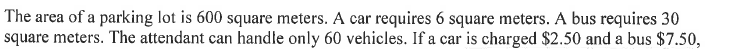 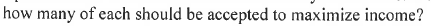 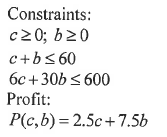 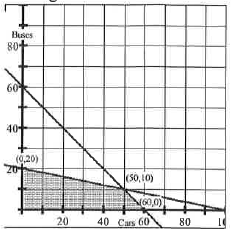 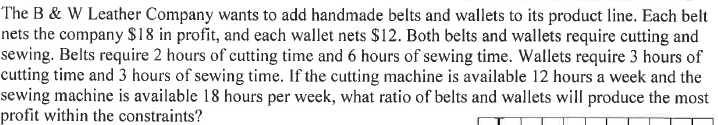 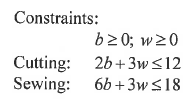 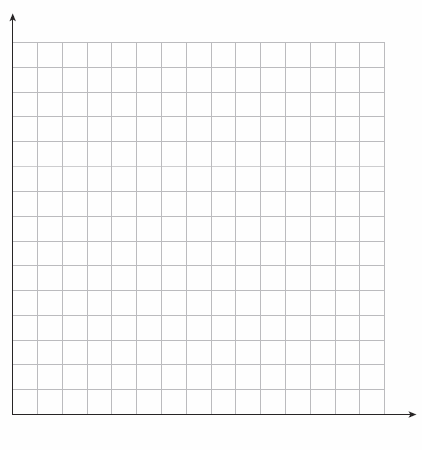 